ΠΡΟΚΗΡΥΞΗ ΕΚΛΟΓΩΝΟ Πρύτανης του Γεωπονικού Πανεπιστημίου Αθηνών,Έχοντας υπόψη:Τις διατάξεις του άρθρου 12 και της παρ. 1 του άρθρου 13 του ν. 4485 (ΦΕΚ 114/4.8.2017 τ.Α΄)Την αριθμ. 153348/Ζ1 Υπουργική Απόφαση του Υ.ΠΑΙ.Θ., (ΦΕΚ 3255/15.9.2017 τ.Β’) όπως έχει τροποποιηθεί και ισχύει (ΦΕΚ 3969/13.11.2017 τ.Β’).Π Ρ Ο Κ Η Ρ Υ Σ Σ Ε Ι:Εκλογές για την ανάδειξη εκπροσώπου του Διοικητικού Προσωπικού (ένας τακτικός με τον αναπληρωτή του) στη Σύγκλητο του Γεωπονικού Πανεπιστημίου Αθηνών.Ως ημερομηνία διεξαγωγής των εκλογών ορίζεται η Τρίτη 26.11.2019, από τις 10:00 π.μ. έως τις 13:00 μ.μ.. Οι εκλογές θα διεξαχθούν με κάλπη, στην Αίθουσα Εκλογών του 1ου ορόφου του Κεντρικού κτιρίου του Ιδρύματος.Τα μέλη του Διοικητικού Προσωπικού του Ιδρύματος καλούνται να υποβάλουν την υποψηφιότητά τους μέχρι την Παρασκευή 1 Νοεμβρίου 2019 και ώρα 14:00 μμ.. στο Κεντρικό Πρωτόκολλο του Ιδρύματος αυτοπροσώπως ή επιστολικά με συστημένη επιστολή με την ένδειξη: Γεωπονικό Πανεπιστήμιο Αθηνών, Τμήμα Δ΄Διοικητικής Μέριμνας, «Υποψηφιότητα για την ανάδειξη εκπροσώπου του Διοικητικού Προσωπικού (ένας τακτικός με τον αναπληρωτή του) στη Σύγκλητο του Γ.Π.Α. Ιερά Οδός 75, Τ.Κ. 118 55, Αθήνα ή ηλεκτρονικά στη διεύθυνση dioikitikimerimna@aua.gr Η παρούσα προκήρυξη να αναρτηθεί στην κεντρική ιστοσελίδα του Πανεπιστημίου και να σταλεί μέσω ηλεκτρονικού ταχυδρομείου σε όλα τα μέλη Διοικητικού Προσωπικού του Ιδρύματος.                                         Ο Πρύτανης                                              Σπυρίδων ΚίντζιοςΚοινοποίηση :Αντιπρυτάνεις του ΙδρύματοςΓραμματεία ΣυγκλήτουΤμήμα Δ’ Διοικητικής ΜέριμναςΕΛΛΗΝΙΚΗ ΔΗΜΟΚΡΑΤΙΑ		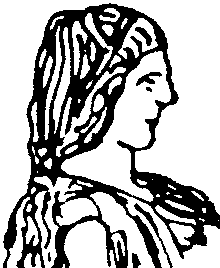 ΓΕΩΠΟΝΙΚΟ ΠΑΝΕΠΙΣΤΗΜΙΟ ΑΘΗΝΩΝ  ΓΕΝΙΚΗ ΔΙΕΥΘΥΝΣΗ ΔΙΟΙΚΗΤΙΚΩΝ ΥΠΗΡΕΣΙΩΝΔ/ΝΣΗ ΔΙΟΙΚΗΤΙΚΟΥ		ΤΜΗΜΑ Γ’ ΠΑΝΕΠΙΣΤΗΜΙΑΚΩΝ ΑΡΧΩΝ & ΟΡΓΑΝΩΝΤαχ. Δ/νση:  Ιερά Οδός 75, 118 55, ΑθήναΤηλ.: 210 529-4979, 4802Fax : 210 529 4906Πληροφορίες: Π. ΣούνταΙστότοπος: www.aua.grΗλεκτρον. Ταχυδρομείο: psanagn@aua.grΑθήνα, 21 Οκτωβρίου 2019Αριθ. πρωτ.:9532